Symbolen totem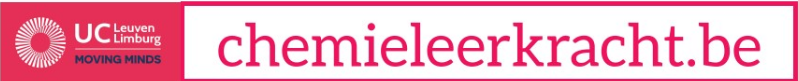 InleidingKennen jullie het spel jungle speed? Wel, dit spel is een variant waarmee je de chemische elementen en hun bijhorende symbolen uit het periodiek systeem kan leren. Ga snel aan de slag!InhoudTotem (maatcilinder)
46 speelkaartenVoor het spelenVerdeel de speelkaarten eerlijk over de verschillende deelnemers. Elke deelnemer legt zijn gekregen kaarten, met het symbool of chemisch element naar beneden, op een hoopje voor zich. De totem wordt in het midden geplaatst. Dit spel kan gespeeld worden met 3-6 spelers.SpelregelsDe jongste speler mag beginnen bij het spel symbolen totem. Deze draait de bovenste kaart van zijn hoopje om. Vervolgens doet de speler erna hetzelfde. Het spel wordt met de klok mee gespeeld. Wanneer iedereen één kaart heeft omgedraaid, doet iedere speler nog eens hetzelfde zodat er een hoopje zichtbare kaarten voor hem wordt gevormd.Als twee spelers het symbool en de naam van het element omdraaien, mogen ze proberen de totem voor het eerst te grijpen. Degene die als eerste de totem kon pakken wint en geeft zijn zichtbare kaarten aan de verliezer. Deze laatste draait de kaarten terug naar beneden en stopt ze onder zijn hoopje. Hierna wordt er verder gespeeld, startend bij de verliezende speler. Wanneer er meerdere spelers kaarten moeten terugnemen, worden de kaarten eerlijk verdeeld. Degene die als eerste al zijn kaarten heeft weggespeeld, is de winnaar van het spel.In het spel zitten ook enkele speciale kaarten:!Nog 2 dingen waar je rekening mee moet houden
1. De pot: Als de totem valt en je kan niet met zekerheid zeggen wie er in de fout ging, worden alle zichtbare kaarten van alle spelers onder de totem geplaatst. Bij een volgend duel neemt de verliezer er deze kaarten ook bij. 
2. Strafpunten: Een speler die de totem grijpt wanneer hij hier niet het recht toe heeft, moet alle zichtbare kaarten van de tafel nemen. De zichtbare kaarten van de tegenspelers en die van de pot. 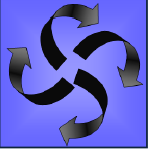 Kaart met pijlen naar buiten gerichtAlle spelers draaien gelijktijdig een kaart om. Als er overeenkomstige symbolen en chemische elementen verschijnen vindt er een duel plaats. Als dit niet het geval is draait de speler die de pijlen heeft omgedraaid een nieuwe kaart om. 
Kaart met pijlen naar binnen gerichtAlle spelers proberen de totem als eerste te grijpen. Degene die wint mag zijn zichtbare kaarten onder de totem plaatsen. Het spel gaat hierna gewoon verder. 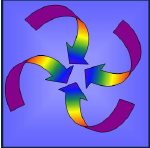 Kaart met gekleurde pijlenVanaf nu wordt er enkel rekening gehouden met de kleuren op de kaarten. Zolang deze kaart op ligt, kunnen gelijke symbolen en chemische elementen geen duel meer uitlokken. Wanneer 2 spelers een kaart hebben met dezelfde kleur vindt nu een duel plaats. 